ПОСТАНОВЛЕНИЕ						                     	JОП     «01»  апреля 2019г.			          		                                       № 6«Об утверждении Перечня видов муниципального контроля и органов местного самоуправления, уполномоченных на их осуществление, на территории муниципального образования «Усть-Мутинское сельское поселение»В соответствии с Федеральным законом от 06.10.2003 N 131-ФЗ "Об общих принципах организации местного самоуправления в Российской Федерации", Федеральным законом от 26.12.2008 № 294-ФЗ «О защите прав юридических лиц и индивидуальных предпринимателей при осуществлении государственного контроля (надзора) и муниципального контроля», пунктом 2 Порядка ведения перечня видов муниципального контроля и органов местного самоуправления, уполномоченных на их осуществление на территории МО «Усть-Мутинское сельское поселение», утвержденным решением сессии Совета депутатов МО «Усть-Мутинское сельское поселение» от 25.09.2018 № 13-2,постановляю:Утвердить Перечень видов муниципального контроля и органов местного самоуправления, уполномоченных на их осуществление, на территории муниципального образования «Усть-Мутинское сельское поселение» согласно приложению.Настоящее постановление вступает в силу со дня его официального опубликования на официальном сайте сельской администрации Усть-Мутинского сельского поселения. Контроль за исполнением настоящего постановления оставляю за собой.Глава Усть-Мутинскогосельского поселения                                                  В.А.ТоедовУтвержденпостановлением главы Усть-Мутинского сельского поселения               от «01» апреля 2019 г. № 6Перечень видов муниципального контроля и органов местного самоуправления, уполномоченных на их осуществление, на территории муниципального образования «Усть-Мутинское сельское поселение»РЕСПУБЛИКА АЛТАЙ УСТЬ-КАНСКИЙ РАЙОН МУНИЦИПАЛЬНОЕ  ОБРАЗОВАНИЕ                            УСТЬ-МУТИНСКОЕ СЕЛЬСКОЕ ПОСЕЛЕНИЕРЕСПУБЛИКА АЛТАЙ УСТЬ-КАНСКИЙ РАЙОН МУНИЦИПАЛЬНОЕ  ОБРАЗОВАНИЕ                            УСТЬ-МУТИНСКОЕ СЕЛЬСКОЕ ПОСЕЛЕНИЕАЛТАЙ РЕСПУБЛИКАНЫН КАН-ООЗЫ АЙМАКТЫН МОТЫ-ООЗЫ JУРТТЫН МУНИЦИПАЛ ТӦЗӦЛМӦЗИНИҤАДМИНИСТРАЦИЯЗЫАЛТАЙ РЕСПУБЛИКАНЫН КАН-ООЗЫ АЙМАКТЫН МОТЫ-ООЗЫ JУРТТЫН МУНИЦИПАЛ ТӦЗӦЛМӦЗИНИҤАДМИНИСТРАЦИЯЗЫ№ п/пНаименование вида муниципального контроля, осуществляемого на территории муниципального образования "Усть-Мутинское сельское поселение"Наименование органа местного самоуправления муниципального образования "Усть-Мутинское сельское поселение", уполномоченного на осуществление соответствующего вида муниципального контроля на территории муниципального образования "Усть-Мутинское сельское поселение"Реквизиты нормативных правовых актов Российской Федерации, нормативных правовых актов Республики Алтай, муниципальных правовых актов органов местного самоуправления муниципального образования "Усть-Мутинское сельское поселение", регулирующих соответствующий вид муниципального контроля1Муниципальный контроль за обеспечением сохранности автомобильных дорог местного значенияСельская администрация Усть-Мутинского сельского поселенияп. 1 ч. 1 ст. 13 Федерального закона от 08.11.2007 № 257-ФЗ «Об автомобильных дорогах и о дорожной деятельности и овнесении изменений в отдельные законодательные акты Российской Федерации", Федеральный закон от 06.10.2003 № 131-ФЗ «Об общих принципах организации местного самоуправления в Российской Федерации», административный регламентосуществления муниципальногоконтроля за обеспечением сохранностиавтомобильных дорог местного значенияв границах населенных пунктовУсть-Мутинского сельского поселения, утв. Постановлением главы МО «Усть-Мутинское сельское поселение» 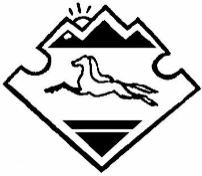 